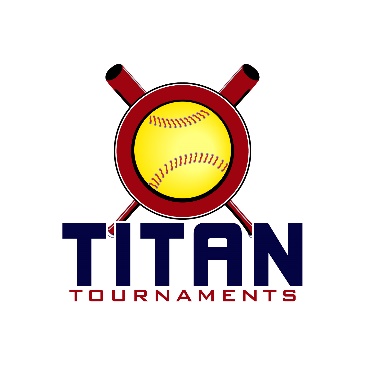 	Thanks for playing ball with Titan!	*Pool Schedule below, brackets available at 5pm Thursday*Below you will find the schedule and some important rules to note.
Park Address: Lions Club Park – 5500 Rockbridge Circle NW, Lilburn, GA

Format: 1 pool game + double elimination bracket play10U Entry Fee - $295 + $115 Team Gate Fee

Sanction $35 if unpaid in 2018

*Tickets are not sold on site at this event, the team gate fee covers the price of admission for everyone coming to watch your team play*Please check out the How much does my team owe document.Rosters must be submitted to me via email prior to the tournament tournamenttitan@gmail.com. Roster/waiver forms can be found by holding the control button while clicking the following words - Roster & Waiver Form  At the absolute latest, you must submit your roster prior to first pitch at the tournament. Rosters will be filed electronically and you will be able to retain your hard copy. Coaches must have birth certificates available on site.
*10U Games will be 75 minutes finish the inning**Pool play mixed, bracket play will have gold and silver divisions*Run rule is 12 after 3, 10 after 4, 8 after 5. Games are 7 innings if time permits.
The pitcher shall have both feet touching the pitching rubber, and shall continue to do so until the forward step.
The on deck circle is on your dugout side. If you are uncomfortable with your player being that close to the batter, you may have them warm up further down the dugout, but they must remain on your dugout side.
Headfirst slides are allowed, faking a bunt and pulling back to swing is allowed.Runners must make an attempt to avoid contact, but do not have to slide.
Warm Up Pitches – 5 pitches between innings or 1 minute, whichever comes first.Coaches – one defensive coach is allowed to sit on a bucket or stand directly outside of the dugout for the purpose of calling pitches. Two offensive coaches are allowed, one at third base, one at first base.
Offensive: One offensive timeout is allowed per inning.
Defensive: Three defensive timeouts are allowed during a seven inning game. On the fourth and each additional defensive timeout, the pitcher must be removed from the pitching position for the duration of the game. In the event of extra innings, one defensive timeout per inning is allowed.
An ejection will result in removal from the current game, and an additional one game suspension. Flagrant violations are subject to further suspension at the discretion of the onsite director.10U Gold10U SilverT-Birds 08Buford Green MachineVipers 08Buford BlazeLady Tide 09GBSA Lady RaysGA Force 08MC CobrasEC Bullets 08LookoutsEC Edge 09GA AssassinsGA Power 08Crown BreakersTeam GABuford BlazeFrost Falcons 09Game TimeFieldAge GroupTeamScoreTeam10U Pool Games10U Pool Games10U Pool Games10U Pool Games10U Pool Games10U Pool Games8:00110UT-Birds 0823-4Buford Green Machine8:00210UVipers 089-2GBSA Lady Rays8:00310UEC Bullets 0812-0GA Power 098:00410UEC Edge 0910-6MC Cobras8:00510UGA Force 0815-7GA Power 089:25110UT-Birds 087-8Buford Blaze9:25210ULady Tide 0911-1GA Assassins9:25310UCrown Breakers16-0Team GA9:25410ULookouts1-13Frost Falcons 09